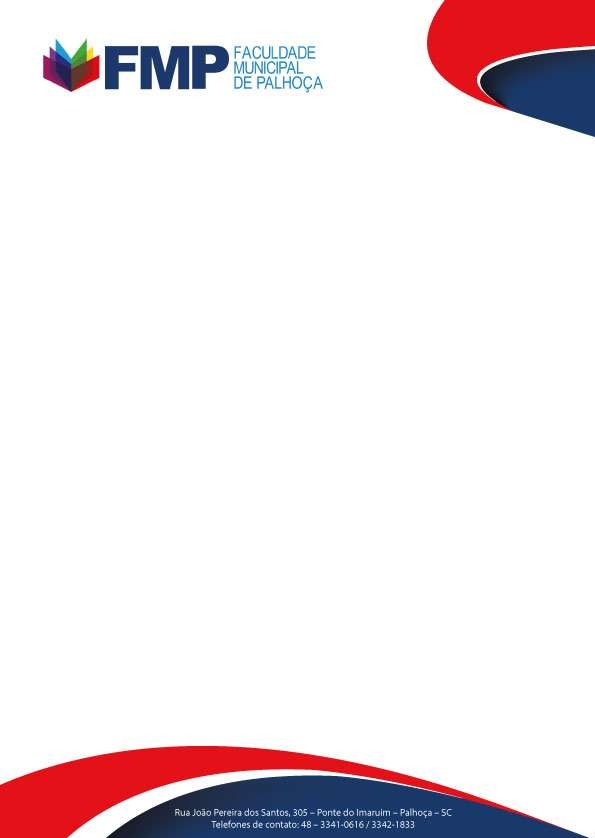 VESTIBULAR FMP 2023/02 – Edital FMP 007/20222ª chamadaA comissão organizadora do Vestibular 2023/02, edital FMP 007/2023 da Faculdade Municipal de Palhoça, convoca os candidatos abaixo relacionados em ordem alfabética e separados por curso, para efetuarem sua matrícula entre os dias 24 e 25 julho de 2023 das 13:30h às 19:00h, atendendo os itens 9 e 10 (e seus subitens) do Edital FMP 007/2023.*Convocados em 2ª chamada os candidatos da 34ª à 39ª colocação.*Convocados em 2ª chamada os candidatos da 43ª à 52ª colocação.*Convocados em 2ª chamada os candidatos da 41ª à 49ª colocação.*Convocados em 2ª chamada os candidatos da 5ª e 6ª colocação.TECNOLOGIA EM ANÁLISE E DESENVOLVIMENTO DE SISTEMAS (90%) – 06 VAGAS - MatutinoTECNOLOGIA EM ANÁLISE E DESENVOLVIMENTO DE SISTEMAS (90%) – 06 VAGAS - MatutinoTECNOLOGIA EM ANÁLISE E DESENVOLVIMENTO DE SISTEMAS (90%) – 06 VAGAS - MatutinoTECNOLOGIA EM ANÁLISE E DESENVOLVIMENTO DE SISTEMAS (90%) – 06 VAGAS - MatutinoTECNOLOGIA EM ANÁLISE E DESENVOLVIMENTO DE SISTEMAS (90%) – 06 VAGAS - Matutino#ClassificaçãoInscriçãoCPFCandidato3439º10309104.176.***-**ALINE SIMAS DOS SANTOS3536º10618018.849.***-**ANTONIO MARCOS MELLO3634º10887433.054.***-**ELISÂNGELA CORA CAVICHIOLI3737º10686407.100.***-**GUILHERME TEIXEIRA LESSA DE FRANÇA3835º10425800.128.***-**IVERBENA PEREIRA DA SILVA3938º10650030.046.***-**WILHIAN CHAVES CORTESBACHARELADO EM ADMINISTRAÇÃO (90%) - 10 VAGAS - NoturnoBACHARELADO EM ADMINISTRAÇÃO (90%) - 10 VAGAS - NoturnoBACHARELADO EM ADMINISTRAÇÃO (90%) - 10 VAGAS - NoturnoBACHARELADO EM ADMINISTRAÇÃO (90%) - 10 VAGAS - NoturnoBACHARELADO EM ADMINISTRAÇÃO (90%) - 10 VAGAS - Noturno#ClassificaçãoInscriçãoCPFCandidato4348º10632073.278.***-**ALINE DOS SANTOS4444º10919093.779.***-**BIANCA FIDENCIO ZANELA4549º10345107.575.***-**CAMILA SOARES DA SILVA4646º10663071.249.***-**GEISOM NIEHUES FRAGA JÚNIOR4745º11024109.579.***-**GUILHERME PEREIRA DE SOUZA4850º10303059.369.***-**ITALO BRUNO MULLER DE BARROS4947º10616139.516.***-**LAURA MULLER PROBST5043º10381112.926.***-**NICOLI FOBRICH BORRE5152º10714000.071.***-**RODRIGO CIDRAL DA COSTA5251º10256111.761.***-**YASMIN MACHADO LUCRECIOLICENCIATURA EM PEDAGOGIA (90%) - 09 VAGAS - NoturnoLICENCIATURA EM PEDAGOGIA (90%) - 09 VAGAS - NoturnoLICENCIATURA EM PEDAGOGIA (90%) - 09 VAGAS - NoturnoLICENCIATURA EM PEDAGOGIA (90%) - 09 VAGAS - NoturnoLICENCIATURA EM PEDAGOGIA (90%) - 09 VAGAS - Noturno#ClassificaçãoInscriçãoCPFCandidato4142º10558022.719.***-**AUGUSTO CéSAR DOS SANTOS4244º10246080.066.***-**DANIELE CAMILE OLIVEIRA SANTOS4345º10282111.969.***-**IOZANA DE MATOS BARBOSA4441º10991143.596.***-**ISABELA STEIMBACH4548º10408923.872.***-**KELE SOARES MARQUES4646º10305139.773.***-**MAIARA MARGARIDA MARQUES CARDOSO4747º10804928.128.***-**PATRICIA SANTOS DE LIMA LARA BARRETO4843º11097096.492.***-**REBECA FELIZ CAMARGO4949º10998024.811.***-**VANESSA CAROLINE LENCINA NUNESLICENCIATURA EM PEDAGOGIA (10%) - 02 VAGAS - NoturnoLICENCIATURA EM PEDAGOGIA (10%) - 02 VAGAS - NoturnoLICENCIATURA EM PEDAGOGIA (10%) - 02 VAGAS - NoturnoLICENCIATURA EM PEDAGOGIA (10%) - 02 VAGAS - NoturnoLICENCIATURA EM PEDAGOGIA (10%) - 02 VAGAS - Noturno#ClassificaçãoInscriçãoCPFCandidato055º10972005.046.***-**ANA KÁTIA ALVES066º10849132.612.***-**MARIA EDUARDA LEHMKUHL